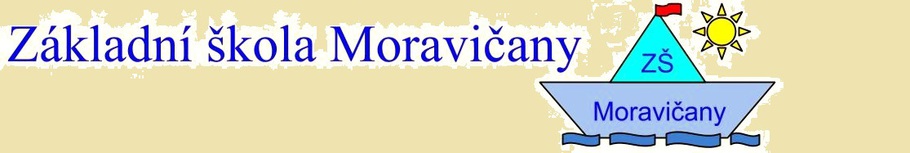 U příležitosti 50. výročí otevření nové školy v Moravičanech pořádá základní škola dne 21.12.2016 v době od 11.00 do 16.00 hod.DEN OTEVŘENÝCH DVEŘÍHosté si budou moci prohlédnout prostory školy, učebny, družiny a malou výstavku fotografií a prací žáků.Srdečně zve ZŠ Moravičany!